Publicado en Madrid el 15/04/2019 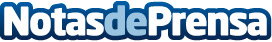 Mi Rincón Digital, la solución especializada de community managers para emprendedoresLas redes sociales han trasformado la forma en la que las empresas y marcas se relacionan con sus usuarios, si embargo, muchos emprendedores no cuentan con los recursos y experiencia necesarios para gestionar de manera profesional sus perfiles socialesDatos de contacto:Dhana Corredor MuñozMi Rincón Digital+34 670 24 18 50Nota de prensa publicada en: https://www.notasdeprensa.es/mi-rincon-digital-la-solucion-especializada-de Categorias: Nacional Marketing Madrid Emprendedores E-Commerce http://www.notasdeprensa.es